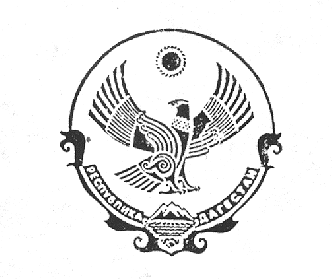 МУНИЦИПАЛЬНОЕ ОБРАЗОВАНИЕ СЕЛЬСКОГО ПОСЕЛЕНИЯ «СЕЛЬСОВЕТ УЗДАЛРОСИНСКИЙ»Хунзахского районаРеспублики Дагестан  368262, с.Уздалросо Хунзахского района РД                                                                         тел. 8 988 226 03 33ПОСТАНОВЛЕНИЕ №1аОт 24.01.2022 годаО назначении доплаты к пенсии В соответствии со статье 15 Закона Республики Дагестан  от 03.04.2008г. № 18 Закона Республики Дагестан от 11.10.2010 г. «О пенсии за выслугу лет лицам, замещавшим должности государственной гражданской службы РД» и на основании постановления от 06.03.2012г. № 62 «О внесении изменений в постановления от 06.03.2012г. № 62 «О внесении изменений в постановление Правительства РД от 30.01.2008г. № 23 Администрация МО СП «сельсовет Уздалросинский»П О С Т А Н О В Л Я Е Т:а) установить Гасанову Рахматуле Магомедовичу, бывшему главе МО СП «сельсовет Уздалросинский»,  ________ денежного вознаграждения доплаты к пенсии за выслугу лет с 01.01.2022 года б) установить Гусейнову Магомеду Магомедовичу _______ денежного вознаграждения доплаты к пенсии за выслугу лет с 01.01.2022 годаБухгалтеру сельской администрации произвести выплату доплаты к пенсии с 01.01.2022 года.Глава сельского поселения 				Исаев О.М 